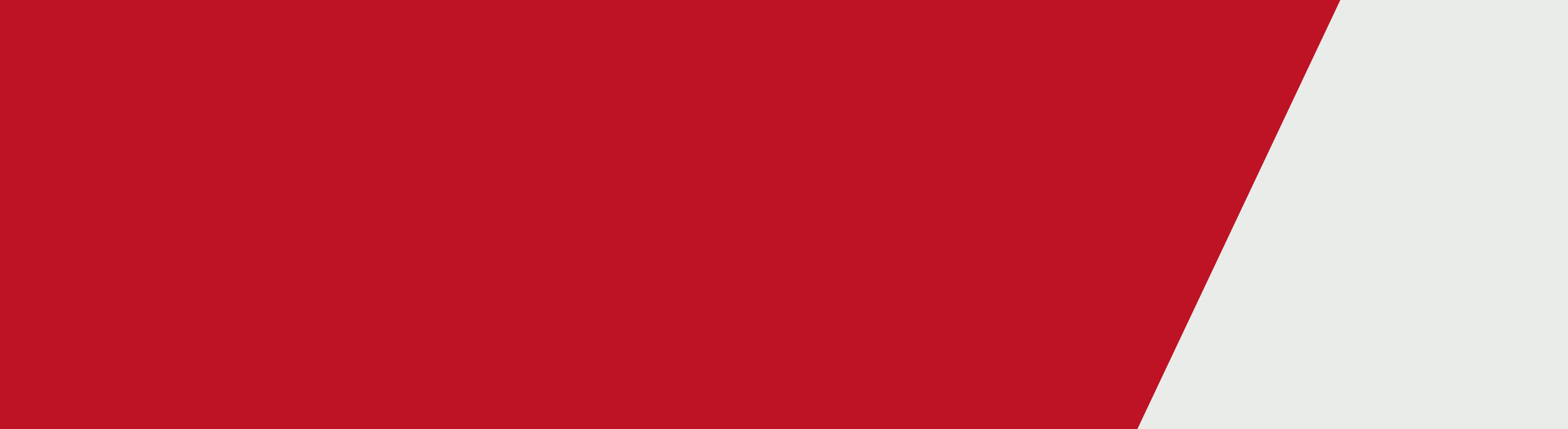 Before applying to the Community Sports Infrastructure Loan Scheme, please ensure your organisation and project can answer “yes” to all the questions below. Please note this is only to be used as a guide when assessing the eligibility of an organisation and project.Can your organisation demonstrate:Historic financial statements for the past three yearsProjected financial statements for the next five years?Cash flow projections which demonstrate capacity to repay the loan under various loan interest rate scenarios?Security for the loan in the form of assets or significant and consistent cash flow surplusesLong-term financial planning to the end of the loan term?Sustainable, stable and appropriate governance structures for your organisation?Can your project demonstrate:The primary beneficiary will be community sport and recreation?Commitment to a long term community access agreement that extends to the life of the loan as a minimum, with preferred duration for the life of the facility?Strategic alignment with infrastructure planning of the sport/recreation governing body and the land owner?Appropriate planning has been undertaken to ensure delivery within two years of contract execution?Confirmed project budget, capital, operating and maintenance costs?Community Sports Infrastructure Loan SchemeEligibility TestTo receive this publication in an accessible format please phone the National Relay Service on 13 36 77.Authorised and published by the Victorian Government, 1 Treasury Place, Melbourne. © State of Victoria, July, 2018. Except where otherwise indicated, the images in this publication show models and illustrative settings only, and do not necessarily depict actual services, facilities or recipients of services. This publication may contain images of deceased Aboriginal and Torres Strait Islander peoples.Available at Sport and Recreation Victoria website < http://www.sport.vic.gov.au/grants-and-funding/community-sports-infrastructure-loans-scheme >